Tissu act boeken?Een tissu act is een hoogstaande luchtacrobatiek act waarbij er een betoverend optreden gegeven wordt.
Denk hierbij aan bijvoorbeeld Isabelle Vaudelle: De godin van de tissu. De legendarische aerialist, bekend van onder andere Quidam.
Een tissu wordt uitgevoerd met doek, maar er zijn meerdere varianten mogelijk. Denk aan touwen en/of kettingen.
Luchtacrobatiek acts zijn acts met gigantisch veel charme,  luxe en een enorme wow-factor. Ook is het makkelijk aan te passen aan het thema, de kleuren en de muziekstijl waardoor het naadloos aansluit bij uw event! Neem gerust contact met ons op, wij informeren u graag over de verschillende mogelijkheden omtrent luchtacrobatiek! Boekingen luchtacrobatiek acts: info@buro2010.nl – 036-7600140Management: keesjanssen@theatreproductions.nl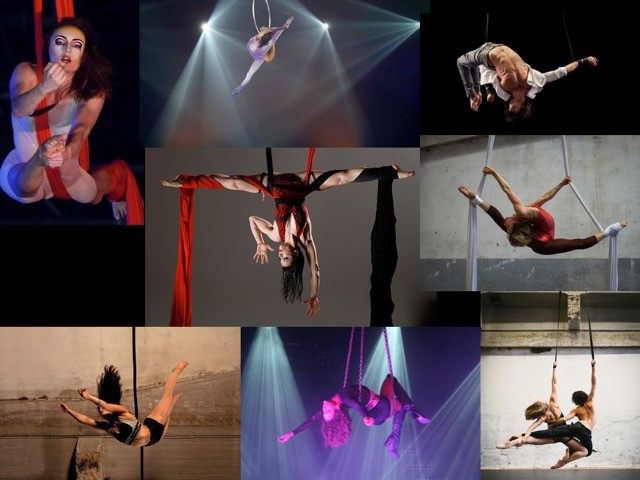 